Об утверждении состава комиссии по соблюдению требований к служебному поведению федеральных государственных гражданских  служащих и урегулированию конфликта интересов Управления Федеральной службы по надзору в сфере связи, информационных технологий и массовых коммуникаций  по Республике ДагестанВ целях реализации Федерального закона  от 27.07.2004 № 79-ФЗ «О государственной гражданской службе Российской Федерации», Федеральным законом от 25.12.2008 № 273-ФЗ «О противодействии коррупции» и Указа Президента Российской Федерации от 01.07.2010 № 821 «О комиссиях по соблюдению требований к служебному поведению федеральных государственных служащих и урегулирования конфликта интересов», п р и к а з ы в а ю:Утвердить состав Комиссии по соблюдению требований к служебному поведению федеральных государственных гражданских служащих и урегулированию конфликта интересов Управления Федеральной службы по надзору в сфере связи, информационных технологий и массовых коммуникаций   по Республике Дагестан  согласно приложению.Признать утратившим силу приказ Управления Федеральной службы по надзору в сфере связи, информационных технологий и массовых коммуникаций   по Республике Дагестан от 10.06.2021 № 68 «Об утверждении состава комиссии по соблюдению требований к служебному поведению федеральных государственных служащих и урегулированию конфликта интересов Управления Федеральной службы по надзору в сфере связи, информационных технологий и массовых коммуникаций по Республике Дагестан».Контроль за исполнением настоящего приказа оставляю за собой.Руководитель                                                                                 Ш. Х. Магомедов                                                                                                                                                  Приложение                                                                                                         к приказу Управления Роскомнадзорапо Республике Дагестан                                                                                                                        от «20»    июля  2022 г. № 60    Состав Комиссии по соблюдению требований к служебному поведению федеральных  государственных гражданских служащих и урегулированию конфликта  интересов Управления Федеральной службы по надзору в сфере связи, информационных технологий и массовых коммуникаций по Республике Дагестан 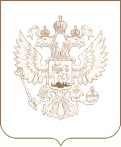 РОСКОМНАДЗОРУПРАВЛЕНИЕ ФЕДЕРАЛЬНОЙ СЛУЖБЫ ПО НАДЗОРУ В СФЕРЕ СВЯЗИ, ИНФОРМАЦИОННЫХ ТЕХНОЛОГИЙ И МАССОВЫХ КОММУНИКАЦИЙПО РЕСПУБЛИКЕ ДАГЕСТАНП Р И К А З              20.07.2022                                                                                                    № 60г. МахачкалаОмаров Г.О.- Заместитель Руководителя, председатель КомиссииКушаева К.К.-  Начальник отдела организационной, финансовой, правовой работы и кадров – главный бухгалтер, заместитель председателя КомиссииМагомедова Д.Б. - Главный специалист-эксперт отдела организационной, финансовой, правовой работы и кадров, секретарь КомиссииАбдуразакова Д.М.- Начальник отдела по защите прав субъектов персональных данных, член Комиссии Арстомян С.А.-  Начальник отдела контроля и надзора в сфере связи,  член Комиссии  Магомедбеков Г.У.  - Декан факультета управления, кандидат экономических наук, доцент кафедры «Менеджмент» ФГБОУ ВО «Дагестанский государственный университет», независимый эксперт, член Комиссии Магомедов Г.А.  - Заведующий кафедрой печатных СМИ,  кандидат исторических наук, доцент ФГБОУ ВО «Дагестанский государственный университет», независимый эксперт, член Комиссии